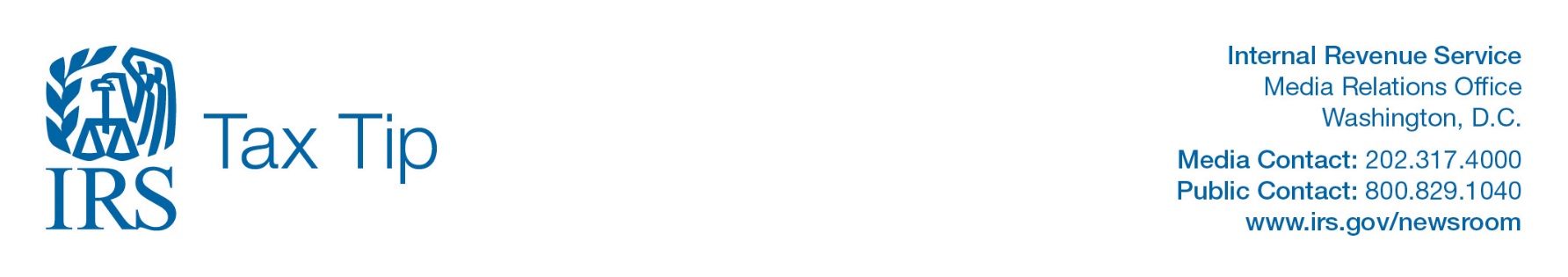 IRS.gov es el primer lugar para obtener ayuda con impuestosConsejo Tributario del IRS 2019-02SP, 30 de enero de 2019Se anima a los contribuyentes a que visiten IRS.gov para obtener información útil sobre impuestos y herramientas que puedan facilitar la presentación de impuestos. A continuación, hay algunas cosas que los contribuyentes pueden hacer cuando visitan IRS.gov:Usar Free File del IRS. Los contribuyentes con ingresos de $66,000 o menos pueden presentar con software tributario de marca gratuito a través de Free File del IRS. Aquellos que ganaron más pueden usar los formularios interactivos de Free File, la versión electrónica de los formularios en papel del IRS. De cualquier manera, todos tienen una opción gratis de presentación electrónica.Explorar otras opciones de presentación electrónica. La presentación electrónica del IRS, que incluye Free File, es la forma más fácil, segura y popular de presentar una declaración de impuestos completa y precisa. La forma más rápida de obtener un reembolso es combinar la presentación electrónica con el depósito directo. En IRS.gov, los contribuyentes pueden ver si califican para recibir ayuda gratuita de preparación de impuestos por parte de voluntarios, encontrar opciones de software para presentar sus propios impuestos electrónicamente y encontrar un proveedor de e-file autorizado.Encontrar un preparador de impuestos. Los contribuyentes pueden usar la herramienta del Directorio de Preparadores de Impuestos (en inglés) para encontrar preparadores de impuestos cerca de ellos.Obtener respuestas a preguntas de impuestos. La herramienta Asistente Interactivo de Impuestos y el Mapa Tributario del IRS responden muchas preguntas acerca de leyes tributarias. Muchas herramientas y productos del IRS también están disponibles en otros idiomas, incluido el español.Verificar el estado de un reembolso. La mejor manera de rastrear el estado de un reembolso es usar ¿Dónde está mi reembolso? Los contribuyentes pueden verificar el estado de su reembolso dentro de las 24 horas posteriores a que el IRS haya recibido la declaración presentada electrónicamente. Aquellos que presentan una declaración en papel pueden verificar el estado del reembolso cuatro semanas después de enviarla por correo.Pago de impuestos en línea. Los contribuyentes encontrarán información acerca de las diferentes maneras de pagar sus impuestos. Esto incluye Direct Pay del IRS, retiro electrónico de fondos y pagos con tarjeta de crédito o débito.Usar el Asistente EITC. Los contribuyentes que trabajaron y ganaron menos de $54,884 en 2018 pueden ser elegibles para el crédito tributario por ingreso del trabajo. Los contribuyentes pueden usar la herramienta Asistente EITC para ver si califican.Ordenar una transcripción. Los contribuyentes que necesitan una copia de la información original de su declaración de impuestos pueden usar Ordenar Transcripción en Línea u Ordenar Transcripción por Correo. Una transcripción muestra la mayoría de la información en su declaración.Ver información de la cuenta. Los contribuyentes pueden ir a IRS.gov/account para acceder de manera segura a la información sobre su cuenta de impuestos federales. También pueden visitar esta página para acceder a sus archivos de impuestos en línea, revisar los últimos 18 meses del historial de pagos y ver la información de la declaración de impuestos del año en curso. Los contribuyentes pueden visitar IRS.gov/secureaccess para revisar el proceso de validación de identidad.Suscríbase a los Consejos Tributarios del IRSIRS.gov is the first place to go for tax helpTax Tip 2019-02January 30, 2019Taxpayers are encouraged to visit IRS.gov for helpful tax information and tools that can make filing taxes easier. Here are some things taxpayers can do when they visit IRS.gov:Use IRS Free File. Taxpayers with income of $66,000 or less can file using free brand-name tax software through IRS Free File. Those who earned more can use Free File Fillable Forms, the electronic version of IRS paper forms. Either way, everyone has a free e-file option.Explore other electronic filing options. IRS e-file, which includes Free File, is the easiest, safest and most popular way to file a complete and accurate tax return. The fastest way to get a refund is to combine e-file with direct deposit. On IRS.gov, taxpayers can see if they qualify for free tax preparation help by volunteers, find software options to e-file their own taxes, and find an authorized e-file provider. Find a tax preparer. Taxpayers can use the Directory of Tax Return Preparers tool to find tax preparers near them. Get answers to tax questions. The Interactive Tax Assistant tool and the IRS Tax Map answer many tax-law questions. Many IRS tools and products are also available in other languages, including Spanish.Check on a refund. The best way to  track the status of a refund is to use Where’s My Refund? Taxpayers can check the status of their refund within 24 hours after the IRS has received the e-filed return. Those who file a paper return can check the refund status four weeks after mailing it. Pay taxes online. Taxpayers will find information about different ways to pay their taxes. This includes IRS Direct Pay, electronic funds withdrawal, and payment by debit or credit card.Use the EITC Assistant. Taxpayers who worked and earned less than $54,884 in 2018 may be eligible for the earned income tax credit. Taxpayers can use the EITC Assistant tool to see if they qualify.Use Get Transcript. Taxpayers who need a copy of their original tax return information may use Get Transcript Online or Get Transcript by Mail. A transcript shows most line items from your return, which is usually all you need. View account information. Taxpayers can go to IRS.gov/account to securely access information about their federal tax account. They can also visit this page to access their tax records online, review the past 18 months of payment history, and view tax return information for the current year. Taxpayers can visit IRS.gov/secureaccess to review the required identity authentication process.IRS YouTube Videos:Interactive Tax Assistant – English ASLSubscribe to IRS Tax Tips